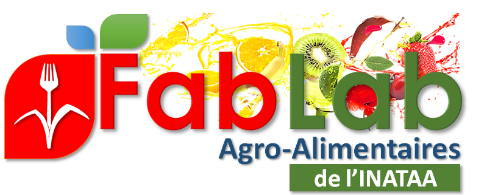 Fiche de participationPrésentation du candidat Intitulé du projet ThématiqueRésumé du projet Matériel nécessaireEtudiant 1                                     Etudiant 2Etudiant 2PrénomNom Date de naissanceFormation Spécialité Année EmailMobile